OLYMPIÁDA ZE ŠPANĚLSKÉHO JAZYKANižší kategorie: do tří let studiaPONDĚLÍ 26. ÚNORA 2. VYUČOVACÍ HODINA - ÚSTNÍ ČÁST (jazyková učebna 203)Žáci postupující do 2. kola:Karolína CzepczorováKarolína FrankováKateřina CieslarováBarbora ByrtusováBarbara Lucie PěgřimováTÉMATA PRO ÚSTNÍ ČÁST:NUESTRO INSTITUTOLA RUTINA DIARIAMI TIEMPO LIBREGASTRONOMÍA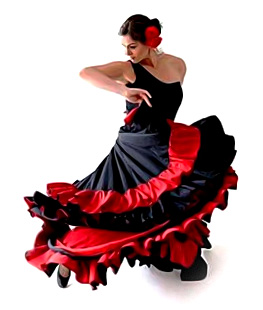 MI FAMILIADE COMPRASMI CASA